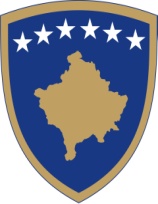 Republika e KosovësRepublika Kosova-Republic of KosovoQeveria-Vlada-GovernmentSTUDIME NË JAPONIPROGRAMI I BURSAVE I QEVERISË JAPONEZEMonbukagakusho (Ministria e Arsimit, Kultures, Shkencës dhe Teknologjisë, Qeveria e Japonisë: MEXT) ofron bursa për studentët e nivelit të diplomuar për studime në Universitetet e Japonisë: KUSHTI:Studentët hulumtues: 	            2 vite nga Prill 2015 deri në Mars 2017					ose 1 dhe 1/2 vite nga Tetor 2015 deri në Mars 2017Studentët e diplomuar:	deri sa studimet për master ose doktoraturë do të përfundojnë. Nisja për Japoni: Prill ose Tetor 2015.* 6 muajt e parë do të jenë të përkushtuar për të studiuar gjuhën japoneze.FUSHAT E STUDIMIT:Mund te aplikojne në të gjitha fusha të studimit e cila duhet të nderlidhet me studimet paraprake te aplikuesit.Ju lutem vini re se aplikuesit nuk janë të lejuar për të studiuar një lëndë në Japoni e cila NUK është e lidhur me lëndën të cilën kanë studiuar në në Universitetin e tyre në Vendin e tyre. KUALIFIKIMET:(1) Nacionaliteti: Kosovë(2) Mosha: të lindur më ose pas 2 Prill 1980 (3) Kualifikimi akademik: Universiteti (ata të cilët  do të diplomojnë  deri në Mars ose Shtator 2015 mund të aplikojnë).  (4) Fusha e studimit: Një fushë që aplikanti ka studiuar (ose është tash duke studiuar) ose të ngjashme.  (5) Gjuha Japoneze: Aplikantët duhet të jenë të gatshëm për të studiuar gjuhën japonezeBURSA MBULON KËTO SHPENZIME:	(1)   Kompenzimi mujor: përafërsisht  143.000 – 145.000 Yen Japonez 	                                       (shumat mund të jenë subjekt i ndryshimit)(2)   Bileta e Fluturimit (Kosovë – Japan - Kosovë)(3)   Tarifat e shkollësAFATI I FUNDIT PËR APLIKIM: 13 Qershor, 2014 Detaje të mëtejshme dhe formularët e aplikimit gjeni ne linkun e MASHT www.masht-gov.net ,, APLIKO PËR BURSË ,,-  Bursa nga Japonia 2015  apo kontaktoni: Znj.Shpresa Mehmeti në Qendrën e Kosovës për Bashkëpunim Ndërkombëtar në Arsimin e Lartë, Shkencë dhe Teknologji, Ministria e Arsimit, Shkencës dhe Teknologjisë, Pristinë (Tel: +381 (0) 38 211 924 E-mail: shpresa.mehmeti@rks-gov.net) , www.masht-gov.net STUDIRANJE U JAPAN PROGRAM STIPENDIJE VLADE JAPANA Monbukagakusho (Ministarstvo obrazovanje, kulture, nauke i tehnologije, Vlade Japana: MEXT) nudi stipendije za studente diplomiranog nivoa za studije na Univerzitet u Japanu: USLOV:Student istraživač: 	            2 godine od april 2015 do mart 2017					ili 1 ili 1/2 godine od oktobra 2015 do mart 2017Diplomirani student:	dok završetka studije master ili doktorat. Polazak za Japan je: aprila ili oktobra 2015.* prva 6 meseca biće posvećena učenju Japanskog jezika.OBLAST STUDIRANJA:Mogu da apliciraju u svim oblastima koje se nadovezuju sa prethodne studije.Molimo Vas obratite pažnju podnosiocima zahteva ne odobrava se da studiraju neki predmet u Japanu koji NIJE  povezan sa predmetom koji su studirali na njihovom domaćem univerzitetu.  KVALIFIKACIJE:(1) Nacionalnost: Kosovo(2) Starosna doba: rođenih dana ili nakon 2 aprila 1980  (3) Akademske kvalifikacije: Univerzitet  (oni koji će sigurno diplomirati na univerzitet  do marta ili septembra 2015 mogu da apliciraju).  (4) Oblast studiranja: Oblast koju je podnosilac zahteva studirao ( ili trenutno studira) ili slično. (5) Japanski jezik: podnosilac zahteva treba da bude spreman da studira na japanskom jeziku. STIPENDIJA POKRIVA OVE TROŠKOVE:(1) Mesečnu nadoknadu: približno u vrednost od 143.000 – 145.000 Japanskih Yen-a (2)   Karta za Avionski let (Kosovo – Japan - Kosovo)(3)   Tarife za školarinu POSLEDNJI ROK ZA PRIJAVLJIVANJE JE:  13 , jun 2014Za dalje informacije i aplikacije možete naći na web sajtu MONT-a www.masht-gov.net ,, APLIKO PËR BURSË ,,-  Stipendije za Japan 2015  ili kontaktirajte: Gđu. Shpresa Mehmeti Kosovski centar za međunarodnu saradnju u Visoko obrazovanje, nauke i tehnologije, Ministarstva obrazovanje, nauke i tehnologije, Priština (Tel: +381 (0) 38 211 924 E-mail: shpresa.mehmeti@rks-gov.net) , www.masht-gov.net STUDYING IN JAPANJAPANESE GOVERNMENT SCHOLARSHIP PROGRAMMEThe Monbukagakusho (Ministry of Education, Culture, Science, and Technology, Government of Japan) is offering scholarships to students of graduate level to study at a Japanese university.TERMResearch students: 	2 years from April 2015 to March 2017 or 	1 and 1/2 years from October 2015 to March 2017Degree students:	 until completion of master or doctoral course 	Departure for Japan in April or October 2015The first 6 months will be devoted to studying the Japanese language if neededFIELDS OF STUDYAny field that is related to the field of study the applicant has studied at the previous universityPlease note that scholars are not allowed to study a subject in Japan which is NOT related to the subject they graduated in at their home universityQUALIFICATIONSNationality: KosovoAge: born on or after 2 April 1980Academic background: University graduate (those who will graduate by March/September 2015 may apply)Study Area: A field the applicant has studied (or is now studying) or a related oneJapanese Language: Applicants must be eager to study the Japanese languageSCHOLARSHIP BENEFITSMonthly allowance: approximately 143.000 ˗ 145.000 Japanese Yen/month (amounts might be subject to change)Flight ticket (Kosovo – Japan – Kosovo)School feesAPPLICATION DEADLINE: 13 June  2014For further details and application forms contact you will find at the link www.masht-gov.net  ,, APLIKO PËR BURSË “ : Ms.Shpresa Mehmeti, Kosova Center for International Cooperation in Higher Education, Science and Technology, Ministry of Education, Science and TechnologyTel:++ 381 (0)38 211 924, www.masht-gov.net, E-mail:  shpresa.mehmeti@rks-gov.net               MINISTRIA E ARSIMIT EMINISTRASTVO  OBRAZOVANJAMINISTRY OF EDUCATIONSHKENCËS DHE E TEKNOLOGJISË      NAUKE I TEHNOLOGIJESIENCE & TECHNOLOGY